Муниципальное общеобразовательное учреждение средняя школа №2 р.п. НовоспасскоеДополнительная общеобразовательная общеразвивающая программаестественнонаучной направленности «Мир вокруг меня»Возраст обучающихся: 12-14 летСрок реализации: 1 годУровень программы: базовыйРазработчик программы:Педагог дополнительного образованияСальнова М.А.Р.п. Новоспасское2023Содержание дополнительной общеразвивающей программыПояснительная записка…………………………………………………………3Цели и задачи……………………………………………………………………5Планируемые результаты………………………………………………………5Учебный план……………………………………………………………………7Содержание учебного плана……………………………………………………7Календарный учебный график…………………………………………………11Формы аттестации………………………………………………………………16Условия обеспечения программы………………………………………………21Источники информации……………………………………………………...….22Пояснительная запискаПрограмма имеет естественнонаучную направленность, так как одним из ключевых требований к биологическому образованию в современных условиях и важнейшим компонентов реализации ФГОС является овладение учащимися практическими умениями и навыками, проектно – исследовательской деятельностью. Программа «Мир вокруг меня» направлена на формирование у учащихся интереса к изучению биологии, развитие практических умений, применение полученных знаний на практике, подготовка учащихся к участию в олимпиадном движении.Уровень дополнительной общеразвивающей программы - базовый.Дополнительная общеобразовательная общеразвивающая программа «Мир вокруг меня» составлена на основе следующих нормативных документов: Федеральный закон от 29.12.2012 № 273-ФЗ (ред. от 17.02.2023) «Об образовании в Российской Федерации» (с изм. и доп., вступ. в силу с 28.02.2023); Приказ Минпросвещения России от 31.05.2021 № 287 (ред. от 08.11.2022) «Об утверждении федерального государственного образовательного стандарта основного общего образования»; Приказ Минобрнауки России от 17.05.2012 № 413 (ред. от 12.08.2022) «Об утверждении федерального государственного образовательного стандарта среднего общего образования» Приказ Министерства просвещения РФ от 22 марта 2021 г. № 115 «Об утверждении Порядка организации и осуществления образовательной деятельности по основным общеобразовательным программам - образовательным программам начального общего, основного общего и среднего общего образования»; Приказ Минпросвещения России от 27.07.2022 № 629 «Об утверждении Порядка организации и осуществления образовательной деятельности по дополнительным общеобразовательным программам»; СП 2.4.3648-20 «Санитарно-эпидемиологические требования к организациям воспитания и обучения, отдыха и оздоровления детей и молодежи» - Постановление Главного государственного санитарного врача от 28.09.2020 №28; СП 1.2.3685-21 «Гигиенические нормативы и требования к обеспечению безопасности и (или) безвредности для человека факторов среды обитания» - Постановление Главного государственного санитарного врача от 28.01.2021 №2.Актуальность и отличительные особенности: современный учебный процесс направлен не столько на достижение результатов в области предметных знаний, сколько на личностный рост ребенка. Обучение по новым образовательным стандартам предусматривает организацию внеурочной деятельности, которая способствует раскрытию внутреннего потенциала каждого ученика, развитие и поддержание его таланта. Количество практических умений и навыков, которые учащиеся должны усвоить на уроках «Биологии» достаточно не велико, поэтому внеурочная деятельность будет дополнительной возможностью для закрепления и отработки практических умений учащихся. Программа способствует ознакомлению с организацией коллективного и индивидуального исследования, обучению в действии, позволяет чередовать коллективную и индивидуальную деятельность. Теоретический материал включает в себя вопросы, касающиеся основ проектно-исследовательской деятельности, знакомства со структурой работы.Новизна: программа  ориентирована на реализацию в центре образования естественнонаучной и технологической направленностей «Точка роста», созданного на базе МОУ СШ №2 р.п. Новоспасское с целью развития у обучающихся естественнонаучной, математической, информационной грамотности, формирования критического и креативного мышления, совершенствования навыков естественнонаучной и технологической направленности, а также для практической отработки учебного материала по учебным предметам «Физика», «Химия», «Биология, «Технология». На базе центра «Точка роста» обеспечивается реализация образовательных программ естественнонаучной и технологической направленностей, разработанных в соответствии с требованиями законодательства в сфере образования и с учётом рекомендаций Федерального оператора учебного предмета «Биология». Образовательная программа позволяет интегрировать реализуемые здесь подходы, структуру и содержание при организации обучения биологии в 5―9 классах, выстроенном на базе любого из доступных учебно-методических комплексов (УМК). Адресат программы: Программа направлена на работу с обучающимися 12-14 лет. Программа способствует ознакомлению с организацией коллективного и индивидуального исследования, обучению в действии, позволяет чередовать коллективную и индивидуальную деятельность.Срок реализации – 1 год, 2 часа в неделю. Общее количество учебных часов запланированных на весь период обучения: 68 часов.Формы проведения занятий: Программа рассчитана на очную и дистанционную формы обучения. Очно- лабораторный практикум с использованием оборудования центра «Точка роста», экскурсии, эксперименты, наблюдения, коллективные и индивидуальные исследования, самостоятельная работа. Дистанционно- консультации, проектная и исследовательская деятельность, в том числе с использованием ИКТ.При организации образовательного процесса необходимо обратить внимание на следующие аспекты:Создание портфолио ученика, позволяющее оценивать его личностный рост; использование личностно-ориентированных технологий (технология развития критического мышления, технология проблемного обучения, технология обучения в сотрудничестве, метод проектов).Организация проектной деятельности школьников и проведение миниконференций, позволяющих школьникам представить индивидуальные (или групповые) проекты по выбранной теме.Цель и задачи программыЦель: формирование у обучающихся глубокого и устойчивого интереса к миру живых организмов, приобретение необходимых практических умений и навыков проведения экспериментов, основ исследовательской деятельности.Задачи: Обучающие:- расширение кругозора обучающихся;- расширение и углубление знаний обучающихся по овладению основами методов познания, характерных для естественных наук (наблюдение, сравнение, эксперимент, измерение);- подготовка обучающихся, ориентированных на биологический профиль обучения, к усвоению материала повышенного уровня сложности по химии.Развивающие:- развитие умений и навыков проектно - исследовательской деятельности;- развитие творческих способностей и умений учащихся самостоятельно приобретать и применять знания на практике.Воспитательные:- воспитание экологической грамотности;- воспитание эмоционально- ценностного отношения к окружающему миру;- ориентация на выбор биологического профиля.Планируемые результатыОсвоение детьми программы направлено на достижение комплекса результатов в соответствии с концепцией развития системы дополнительного образования.Личностные результаты:-знания основных принципов и правил отношения к живой природе;-развитие познавательных интересов, направленных на изучение живой природы; -развитие интеллектуальных умений (доказывать, строить рассуждения, анализировать, сравнивать, делать выводы и другое);-эстетического отношения к живым объектам.Метапредметные результаты:-овладение составляющими исследовательской и проектной деятельности: умение видеть проблему, ставить вопросы, выдвигать гипотезы, давать определения понятиям, классифицировать, наблюдать, проводить эксперименты, делать выводы и заключения, структурировать материал, объяснять, доказывать, защищать свои идеи;-умение работать с разными источниками биологической информации, анализировать и оценивать информацию, преобразовывать информацию из одной формы в другую;-умение адекватно использовать речевые средства для дискуссии и аргументации своей позиции, сравнивать разные точки зрения, аргументировать свою точку зрения, отстаивать свою позицию.Предметные результаты:1. В познавательной (интеллектуальной) сфере:-выделение существенных признаков биологических объектов и процессов; -классификация — определение принадлежности биологических объектов к определенной систематической группе;-объяснение роли биологии в практической деятельности людей;-сравнение биологических объектов и процессов, умение делать выводы и умозаключения на основе сравнения;-умение работать с определителями, лабораторным оборудованием;-овладение методами биологической науки: наблюдение и описание биологических объектов и процессов; постановка биологических экспериментов и объяснение их результатов.2. В ценностно-ориентационной сфере:-знание основных правил поведения в природе;-анализ и оценка последствий деятельности человека в природе.3. В сфере трудовой деятельности:-знание и соблюдение правил работы в кабинете биологии;-соблюдение правил работы с биологическими приборами и инструментами.4. В эстетической сфере:-овладение умением оценивать с эстетической точки зрения объекты живой природы. Учебный план.Содержание курса.Календарный учебный график программы «Мир вокруг меня» на 2023-2024 учебный годГод обучения: 1Количество учебных недель – 34Сроки учебных периодов: 1 полугодие – с 01.09.2023 по 30.12.2023;2 полугодие – с 09.01.2024 по 30.05.2024Формы контроля и аттестации обучающихся. Оценочные материалыКонтроль результатов обучения в соответствии с данной образовательной программой проводится в форме письменных и экспериментальных работ, предполагается проведение промежуточной и итоговой аттестации.Промежуточная аттестацияДля осуществления промежуточной аттестации используются контрольно-оценочные материалы, отбор содержания которых ориентирован на проверку усвоения системы знаний и умений- инвариантного ядра содержания действующих образовательной программы по биологии для общеобразовательных организаций. Задания промежуточной аттестации включают материал основных разделов курса биологии.- текущий контроль (в течение всего срока реализации программы);- итоговый контроль (заключительная проверка знаний, умений, навыков по итогам реализации программы).Формы аттестации- самостоятельная работа;- тестирование;- творческие отчеты;- участие в творческих конкурсах по биологии;- презентация и защита проекта.Текущий контроль:Формами контроля усвоения учебного материала программы являются отчеты по практическим работам, творческие работы, выступления на семинарах, создание презентации по теме и т. д. Обучающиеся выполняют задания в индивидуальном темпе, сотрудничая с педагогом. Выполнение проектов создает ситуацию, позволяющую реализовать творческие силы, обеспечить выработку личностного знания, собственного мнения, своего стиля деятельности. Включение обучающихся в реальную творческую деятельность, привлекающую новизной и необычностью является стимулом развития познавательного интереса. Одновременно развиваются способности выявлять проблемы и разрешать возникающие противоречия.Итоговая аттестация предусматривает выполнение индивидуального проекта.Контрольные измерительные материалыВ данном разделе представляются контрольно-измерительные материалы, которые используются для определения уровня достижения обучающимися планируемых метапредметных и предметных результатов в рамках организации текущего контроля успеваемости и промежуточной аттестации.При организации текущего контроля успеваемости обучающихся следует учитывать требования ФГОС ООО к системе оценки достижения планируемых результатов ООП, которая должна предусматривать использование разнообразных методов и форм, взаимно дополняющих друг друга (стандартизированные письменные и устные работы, проекты, практические и лабораторные работы, творческие работы, самоанализ и самооценка, наблюдение, испытания и иное).Выбор указанных ниже типов и примеров контрольных измерительных материалов обусловлен педагогической и методической целесообразностью, с учётом предметных особенностей курса «Биология 5―9 класс».Тесты и задания разработаны в соответствии с форматом ЕГЭ и ГИА, что позволяет даже в рамках усвоения практической части программы отрабатывать общеучебные и предметные знания и умения.Перечень оценочных процедур должен быть оптимальным и достаточным для определения уровня достижения обучающимися предметных и метапредметных результатов. Фиксация результатов текущего контроля успеваемости обучающихся осуществляется в соответствии с принятой в образовательной организации системой оценивания.КОНТРОЛЬНО‒ИЗМЕРИТЕЛЬНЫЕ МАТЕРИАЛЫ ПО БИОЛОГИИ1.	Выбрать один или несколько правильных ответов из предложенных вариантов. Наука, изучающая грибы:1)	вирусология2)	микология3)	ботаника4)	микробиология Ответ: микология2.	Используя знания о питании живых организмов, выполните задание.Установите соответствие между способом питания и организмом, для которого он характерен.ОРГАНИЗМ	СПОСОБ ПИТАНИЯА) мятлик луговой	1) автотрофноеБ) синица большая	2) гетеротрофное В) берёза повислаяГ) опёнок летнийД) щука обыкновенная Е) клевер красныйЗапишите в таблицу выбранные цифры под соответствующими буквами. Ответ:А	Б	В	Г	Д	Е1	2	1	2	2	13.	Выберите два верных ответа из пяти и запишите цифры, под которыми они указаны. Живые организмы способны воспринимать воздействия внешней среды и реагировать на них. В приведённом ниже списке найдите два термина, которые описывают процессы, происходящие в организме.1.	Дыхание;2.	Раздражимость;3.	Размножение;4.	Выделение;5.	Рефлекс.Ответ: раздражимость, рефлекс.4 . Заполните пропуски в тексте, выбрав один из вариантов ответов, представленных в виде выпадающего списка. Вставьте в текст «Почвенное питание растений» пропущенные слова из предложенного списка. Слова вставляйте в нужном числе и падеже.Почвенное питание растенийБольшинству растений присуще почвенное питание. Его ещё называют (А), так как растения осуществляют его с помощью (Б). Важную роль в этом процессе играют (В). Они поглощают из почвы (Г). По сосудам под действием (Д) поглощённый раствор поднимается в другие органы растения.Список слов:1.	стеблевое;2.	корневое;3.	корень;4.	стебель;5.	корневой волосок;6.	верхушечная почка;7.	вода с растворёнными минеральными веществами;8.	питательный раствор;9.	корневое давление.В таблицу под соответствующими буквами запишите цифры.А	Б	В	Г	Д5 . Восстановите верную последовательность. Задания базового уровня 1. Установите, в какой последовательности работают с микроскопом.1)	поставьте микроскоп штативом к себе2)	поместите на предметный столик микропрепарат3)	пользуясь винтом, плавно опустите окуляр4)	при помощи винтов медленно поднимайте тубус, пока не появиться четкое изображение.Правильные ответы:1)	поставьте микроскоп штативом к себе2)	поместите на предметный столик микропрепарат4) при помощи винтов медленно поднимайте тубус, пока не появиться четкое изображение.Задание повышенного уровня сложности 1. Установите последовательность усложнения растительного мира на Земле, начиная с одноклеточного организма. Запишите в таблицу соответствующую последовательность цифр:1)	мхи2)	цианобактерии3)	водоросли4)	покрытосеменные5)	голосеменные6)	папоротники Правильные ответы:1)	цианобактерии2)	водоросли3)	мхи4)	папоротники5)	голосеменные6)	покрытосеменные6.	Восстановите подписи	к рисунку, на котором изображен процесс фотосинтеза. Подпишите стрелки на рисунке из предложенного перечня.А. ВодаБ. Углекислый газ В. КислородГ. Энергия Солнца	Контрольные вопросы по теме «Клетка»Организационно-педагогические условия реализации программы.Учебно-методическое обеспечение программыМетодика обучения по программе состоит из сочетания лекционного изложения теоретического материала с наглядным показом иллюстрирующего материала и приемов решения практических задач. Обучающиеся закрепляют полученные знания путем самостоятельного выполнения практических работ. Для развития творческого мышления и навыков аналитической деятельности педагог проводит занятия по презентации творческих и практических работ, мозговые штурмы, интеллектуальные игры.Материально-техническое обеспечение программыОрганизационные условия, позволяющие реализовать содержание дополнительной образовательной программы «Мир вокруг меня» предполагают наличие оборудования центра «Точка роста»:- цифровая лаборатория по биологии;- помещения, укомплектованного стандартным учебным оборудованием и мебелью (доска, парты, стулья, шкафы, электрообеспечение, раковина с холодной водопроводной водой);- микроскоп цифровой;- комплект посуды и оборудования для ученических опытов;- комплект гербариев демонстрационный;- комплект коллекции демонстрационный (по разным темам);- мультимедийного оборудования (компьютер, ноутбук, проектор, флэш- карты, экран, средства телекоммуникации (локальные школьные сети, выход в интернет).Дидактическое обеспечение предполагает наличие текстов разноуровневых заданий, тематических тестов по каждому разделу темы, инструкций для выполнения практических работ.Перечень доступных источников информации Для педагоговВоронина Г.А., Иванова Т.В., Калинова Г.С. Биология. Планируемые результаты. Система заданий. 5―9 классы. Пособие для учителей общеобразоват. организаций / Под ред. Г.С. Ковалевой, О.Б. Логиновой. — М.: Просвещение, 2017. Гапонюк З.Г. Биология. Планируемые результаты: карта прохождения рабочей про- граммы. 5―6 классы: учеб. пособие для общеобразоват. организаций / З.Г. Гапонюк. — М.: Просвещение, 2017. Жеребцова Е.Л.. ЕГЭ. Биология: теоретические материалы.- СПб.: Тригон, 2009. — 336 с. Калинина А.А. Поурочные разработки по биологии «Бактерии. Грибы. Растения», 6 класс. — М.: ВАКО, 2005. Кириленко А.А., Колесников С.И.. Биология. 9-й класс. Подготовка к итоговой аттестации- 2009: учебно-методическое пособие - Ростов н/Д: Легион, 2009.- 176 с. Латюшин В.В.. Биология. Животные. 7 класс: рабочая тетрадь для учителя.- М.: Дрофа, 2004.- 160 с. Латюшин В.В., Уфинцева Г.А.. Биология. Животные. 7 класс: тематическое и поурочное планирование к учебнику В.В Латюшина и В.А. Шапкина «Биология. Животные»: пособие для учителя.- М.: Дрофа 2003.- 192 с. Никишов А.И.. Как обучать биологии: Животные: 7 кл.- М.: Гуманит. изд. центр ВЛА- ДОС, 2004. — 200 с. Никишов А.И., Петросова Р.А. и др. Биология в таблицах.- М.: «ИЛЕКСА», 1998. Никишов А.И., Теремов А.В. Дидактический материал по зоологии. — М.: РАУБ «Цитадель», 1996. — 174 с. Пасечник В.В. Биология. Методика индивидуально-групповой деятельности. — М.: Просвещение, 2016. Пасечник В.В. Биология. Индивидуально-групповая деятельность. Поурочные разработки. 5―6 классы: учеб. пособие для общеобразоват. организаций / В.В. Пасечник. — М.: Просвещение, 2017. Пасечник В.В., Суматохин С.В., Калинова Г.С., Гапонюк З.Г. Уроки биологии. 5―6 классы: пособие для учителей общеобразоват. организаций / под ред. В.В. Пасечника.- М.: Просвещение, 2014.Круглый стол: Цифровые лаборатории в современной школе [Электронный ресурс]: — URL: https://www.youtube.com/watch?v=qBj-tolw2N4 (дата обращения: 10.05.2022Для обучающихсяТеремов А.В., Рохлов В.С.. Занимательная зоология: книга для учащихся, учителей и родителей.- М.: АСТ — ПРЕСС, 1999.- 258 с.: ил. Фросин В.Н., Сивоглазов В.И. Готовимся к единому государственному экзамену: биология. Животные. — М.: Дрофа, 2004 — 272 с. Сайт ФИПИ. Открытый банк заданий для формирования естественнонаучной грамотности [Электронный ресурс]: — URL: https://fipi.ru/otkrytyy-bank-zadaniy-dlya-otsenki- yestestvennonauchnoy-gramotnosti (дата обращения: 10.05.2021). Сайт Единая коллекция цифровых образовательных ресурсов [Электронный ресурс]: — URL: http://school-collection.edu.ru/catalog (дата обращения: 10.05.2021). Сайт Федеральный центр информационно-образовательных ресурсов [Электронный ресурс]: — URL: http://fcior.edu.ru/ (дата обращения: 10.05.2021). Цифровые лаборатории Releon [Электронный ресурс]: — URL: https://rl.ru/ (дата обращения: 10.05.2021). Для родителейТеремов А.В., Рохлов В.С.. Занимательная зоология: книга для учащихся, учителей и родителей.- М.: АСТ — ПРЕСС, 1999.- 258 с.: ил. Фросин В.Н., Сивоглазов В.И. Готовимся к единому государственному экзамену: биология. Животные. — М.: Дрофа, 2004 — 272 с. Сайт ФИПИ. Открытый банк заданий для формирования естественнонаучной грамотности [Электронный ресурс]: — URL: https://fipi.ru/otkrytyy-bank-zadaniy-dlya-otsenki- yestestvennonauchnoy-gramotnosti (дата обращения: 10.05.2021). Сайт Единая коллекция цифровых образовательных ресурсов [Электронный ресурс]: — URL: http://school-collection.edu.ru/catalog (дата обращения: 10.05.2021). Сайт Федеральный центр информационно-образовательных ресурсов [Электронный ресурс]: — URL: http://fcior.edu.ru/ (дата обращения: 10.05.2021). Цифровые лаборатории Releon [Электронный ресурс]: — URL: https://rl.ru/ (дата обращения: 10.05.2021). Рассмотрена на заседаниипедагогического совета	Протокол №  7 от  19.05.2023г.            			«УТВЕРЖДАЮ»Директор МОУ СШ №2р.п. Новоспасское________Т.А. Аракчеева       Приказ №  253 от 24.05.2023 №п/ пРаздел, тема занятияКоличество часовКоличество часовКоличество часовФормы аттестации/ контроля№п/ пРаздел, тема занятияВсего ТеорияПрактикаФормы аттестации/ контроля1Лаборатория Левенгука642Отчет по практической работе2Жизнедеятельность клеток642Отчет по практической работе3Клетки бываютразные422Отчет по практической работе4Практическая анатомия835Отчеты по лабораторным и практическим  работам5Здоровое питание1028Отчеты по лабораторным и практическим  работам6Окружающиймир936Отчет по практической работе7Растения1129Отчеты по лабораторным и практическим  работам8Мир насекомых413Отчет по и практической  работе9Биопрактикум1046Защита проектаИтого 682543Название темы/разделаСодержание темыФормы организации занятияВиды деятельности учащихсяЛаборатория ЛевенгукаМетоды научного исследования.Лабораторноеоборудование и приборы для научныхисследований. История изобретения микроскопа, его устройство и правила работы. Техника приготовления временного микропрепарата. Рисуем по правилам: правилабиологического рисункаПрактические и лабораторныеработы: Устройство микроскопа Приготовление и рассматривание микропрепаратов Зарисовкабиологических объектов. Проектно- исследовательскаядеятельность: Мини- исследование«Микромир» (работа в группах с последующей презентацией).Инструктаж по ТБ Групповая и индивидуальнаяформы работы. Выясняют устройство микроскопа и правила работы с ним. Определяют понятия «клетка»,«лупа»,«микроскоп»,«тубус», «окуляр»,«объектив»,«штатив». Работают с лупой и микроскопом, изучают устройство микроскопа.Отрабатывают правила работы с микроскопом Учатся работать с лабораторным оборудованием Выполняютлабораторные, практические и иссле-Жизнедеятельн ость клетокПредставление оединстве живой природы на основании знаний о клеточном строении всех живых организмов Открытие клетки.Открытие одноклеточных организмов.Особенности строения дрожжей, простейшихПрактические и лабораторные работыЗнакомятся с основными методами исследования вбиологии, правилами техникибезопасности вкабинете биологии. Учатся готовить микропрепараты.Наблюдают части и органоиды клетки под микроскопом, описывают и схематически изображают их Готовят микропрепараты и наблюдают под микроскопомстроение дрожжей.Практическая анатомияСам себе исследователь Зубная формула Бактерии – враги (изучение зубного налета под микроскопом) Строение волоса под микроскопомКак растут волосы Изучение человеческого ногтя под микроскопом Изучение кожи под микроскопомИзучение человеческой слюны под микроскопомОвладевают навыками проведенияисследования в ходе проведениялабораторнойработы при изучении зубного налета.Практическая работа по выяснению строения и функции зубов, профилактики их заболеваний.Лабораторный практикум Строение волос и их рост.Проект «Коса – девичья краса» Лабораторный практикумВыполняют лабораторные, практические иисследовательские работы по изучаемой теме.Индивидуальные, групповые формы работы, работа в парахЗдоровое питаниеЗапасающий углевод - крахмалИзучение меда под микроскопомКак портится бульон Сухие и свежие дрожжи: есть ли отличия?Зачем варить еду? Качество продуктов питания: пирожки Качество продуктов питания: колбаса Исследование молока Кристаллы, используемые в пищуГубительная плесеньПрактическое занятие повыявлению зерен крахмала в сыром и варенном картофеле Лабораторный практикум повыявлению настоящего меда. Проект «Продукты пчеловодства в Новоспасском районе»Учатся готовить микропрепараты, рассматривать их под микроскопом.Выполняют лабораторные, практические и исследовательские работы по изучаемой теме. Индивидуальные, групповые формы работы, работа в парахОкружающий мирСтроение пыли.Школьный мел под микроскопомВыявление уровня защиты у бумажных денежных купюр Исследование бумаги под микроскопомОпределение качества линолеумаОпределение качества одежды по волокнам с помощью микроскопа Определение качества полотенца под микроскопомПрактическое занятие по определениюискусственного и настоящего волокна в тканях и изделиях одежды.Практическое занятие поопределению состава бумаги.Выполняют лабораторные, практические и иссле-довательские работы по изучаемой теме. Индивидуальные, групповые формы работы, работа в парахРастенияКлетки из стеклянного домикаПолезные пузырьки в корне лотосаКак корень держится в земле?Стебель: от листьев к корням и обратно Как устроен листОт рдеста до алоэ У устьиц тоже есть«режим работы» Экологический практикум.Как перекрыть кислород листьямС чего начинается яблоняПроращивание семян Верх и низ, или Что такое геотропизмЛабораторный практикум Особенности строениядиадемовых водорослей. Лабораторный практикум Особенности строения корня лотоса на поперечном срезе. Лабораторный практикум Строение стебля подсолнечника.Лабораторный практикум.Поперечный срез листа лилии.Лабораторный практикум.Особенности строения листовых пластинок Рдеста, Водяного лютика Практическая работа Гидролабильные виды растений. Практическая работа Морфологическое строение растения.Проект Что такое геотропизм.Выполняют лабораторные, практические и иссле-довательские работы по изучаемой теме. Индивидуальные, групповые формы работы, работа в парахМир насекомыхКрасота под микроскопом Почему комары не падают, сидя вниз головойА зачем на свете пчелы? Целое насекомоеПрактическая работа Особенности строения насекомого.Проект Ротовой аппарат насекомыхВыполняют лабораторные, практические и иссле довательские работы по изучаемой теме.Индивидуальные, групповые формы работы, работа в парахБиопрактикумУчебно-исследовательская деятельность. Какправильно выбрать тему, определить цель и задачи исследования. Какие существуют методы исследований. Правила оформления результатов. Источники информации (библиотека, интернет- ресурсы). Как оформить письменное сообщение и презентацию. Освоение и отработка методик. выращиваниябиокультур. Выполнение самостоятельногоисследования повыбранному модулю. Представление результатов наконференции. Отработка практической части олимпиадных заданий с целью диагностики полученных умений и навыков.Практические и лабораторные работы: Работа с информацией (посещениебиблиотеки) Оформление доклада и презентации по определенной теме Проектно-исследовательская деятельность:Выполняют лабораторные, практические и исследовательские работы  по изучаемой теме.Определяют понятия«кустистые лишайники»,«листоватые лишайники»,«накипные лишайники». Находят лишайники в природеВыделяютсущественные признаков голосеменных растений.Описывают представителей голосеменных растений с использованием живых объектов,таблиц и гербарных образцов. Объясняют роль голосеменных в природе и жизни человека описывают представителей покрытосеменных растений с использованием гербарных образцов. Объясняют роль покрытосеменных в природе и жизни человекаЗащищают проекты№ п/пМесяцЧислоВремя проведенияКоличество часовТема занятияФорма занятияФорма контроляМесто проведенияПримечаниеЛаборатория Левенгука 6 часовЛаборатория Левенгука 6 часовЛаборатория Левенгука 6 часовЛаборатория Левенгука 6 часовЛаборатория Левенгука 6 часовЛаборатория Левенгука 6 часовЛаборатория Левенгука 6 часовЛаборатория Левенгука 6 часовЛаборатория Левенгука 6 часовЛаборатория Левенгука 6 часов1.1Вводный инструктаж по ТБ при проведении лабораторных работБеседа Кабинет «Точка роста»21Приборы для научных исследований. Лабораторное оборудованиеБеседа Кабинет «Точка роста»31Временный препарат на предметном столике микроскопа Практическая работа Отчет по работеКабинет «Точка роста»41Временный препарат на чашке ПетриПрактическая работаОтчет по работеКабинет «Точка роста»51Висячая капляПрактическая работаОтчет по работеКабинет «Точка роста»61Приготовление постоянных препаратовЛабораторный практикумОтчет по работеКабинет «Точка роста»Жизнедеятельность клеток 6 часовЖизнедеятельность клеток 6 часовЖизнедеятельность клеток 6 часовЖизнедеятельность клеток 6 часовЖизнедеятельность клеток 6 часовЖизнедеятельность клеток 6 часовЖизнедеятельность клеток 6 часовЖизнедеятельность клеток 6 часовЖизнедеятельность клеток 6 часовЖизнедеятельность клеток 6 часов7-82Целый мир в капле водыЛабораторная работа Отчет по работеКабинет «Точка роста»9Висячая капля из вазы с водойЛабораторная работаОтчет по работеКабинет «Точка роста»10Висячая капля их мясного бульонаЛабораторная работаОтчет по работеКабинет «Точка роста»11-122Мини-исследование«Микромир»Миниисследование«Микромир» (работа в группах с последующей презентацией).Презентация проекта Кабинет «Точка роста»Клетки бывают разные 4часаКлетки бывают разные 4часаКлетки бывают разные 4часаКлетки бывают разные 4часаКлетки бывают разные 4часаКлетки бывают разные 4часаКлетки бывают разные 4часаКлетки бывают разные 4часаКлетки бывают разные 4часаКлетки бывают разные 4часа131Тайны винной пробкиПрактическая  работаОтчет по работеКабинет «Точка роста»141Из чего состоит мясо?Практическая  работаОтчет по работеКабинет «Точка роста»151Икра: все лучшее - малькамПрактическая  работаОтчет по работеКабинет «Точка роста»161Маленькие красные клеткиПрактическая  работаОтчет по работеКабинет «Точка роста»Практическая анатомия 8 часовПрактическая анатомия 8 часовПрактическая анатомия 8 часовПрактическая анатомия 8 часовПрактическая анатомия 8 часовПрактическая анатомия 8 часовПрактическая анатомия 8 часовПрактическая анатомия 8 часовПрактическая анатомия 8 часовПрактическая анатомия 8 часов171Сам себе исследовательПрактическая  работаОтчет по работеКабинет «Точка роста»181Зубная формулаПрактическая  работаОтчет по работеКабинет «Точка роста»191Бактерии – враги (изучениезубного налета под микроскопом)Лабораторная работаОтчет по работеКабинет «Точка роста»201Строение волоса под микроскопомЛабораторная работаОтчет по работеКабинет «Точка роста»211Как растут волосыПрактическая  работаОтчет по работеКабинет «Точка роста»221Изучение человеческого ногтя под микроскопомЛабораторная работаОтчет по работеКабинет «Точка роста»231Изучение кожи под микроскопомЛабораторная работаОтчет по работеКабинет «Точка роста»241Изучение человеческой слюны под микроскопомЛабораторная работаОтчет по работеКабинет «Точка роста»Здоровое питание 10 часовЗдоровое питание 10 часовЗдоровое питание 10 часовЗдоровое питание 10 часовЗдоровое питание 10 часовЗдоровое питание 10 часовЗдоровое питание 10 часовЗдоровое питание 10 часовЗдоровое питание 10 часовЗдоровое питание 10 часов251Запасающий углевод - крахмалПрактическое занятиеОтчет по работеКабинет «Точка роста»261Изучение меда под микроскопомПроект «Продукты пчеловодства в Новоспасском районе»Презентация проектаКабинет «Точка роста»271Как портится бульонПрактическая  работаОтчет по работеКабинет «Точка роста»281Сухие и свежие дрожжи: есть ли отличия?Практическая  работаОтчет по работеКабинет «Точка роста»291Зачем варить еду?Практическая  работаОтчет по работеКабинет «Точка роста»301Качество продуктов питания: пирожкиПрактическая  работаОтчет по работеКабинет «Точка роста»311Качество продуктов питания: колбасаПрактическая  работаОтчет по работеКабинет «Точка роста»321Исследование молокаПрактическая  работаОтчет по работеКабинет «Точка роста»331Кристаллы, используемые в пищуПрактическая  работаОтчет по работеКабинет «Точка роста»341Губительная плесеньПрактическая  работаОтчет по работеКабинет «Точка роста»Окружающий мир 9 часовОкружающий мир 9 часовОкружающий мир 9 часовОкружающий мир 9 часовОкружающий мир 9 часовОкружающий мир 9 часовОкружающий мир 9 часовОкружающий мир 9 часовОкружающий мир 9 часовОкружающий мир 9 часов351Строение пыли.Лабораторная работаОтчет по работеКабинет «Точка роста»361Школьный мел под микроскопомЛабораторная работаОтчет по работеКабинет «Точка роста»371Выявление уровня защиты у бумажных денежных купюрПрактическая  работаОтчет по работеКабинет «Точка роста»381Исследование бумаги под микроскопомЛабораторная работаОтчет по работеКабинет «Точка роста»391Определение качества линолеумаПрактическая  работаОтчет по работеКабинет «Точка роста»40-412Определение качества одежды по волокнам с помощьюмикроскопаЛабораторная работаОтчет по работеКабинет «Точка роста»42-432Определение качества полотенца под микроскопомЛабораторная работаОтчет по работеКабинет «Точка роста»Растения 11часовРастения 11часовРастения 11часовРастения 11часовРастения 11часовРастения 11часовРастения 11часовРастения 11часовРастения 11часовРастения 11часов441Клетки из стеклянного домикаПрактическая  работаОтчет по работеКабинет «Точка роста»451Полезные пузырьки в корнелотосаПрактическая  работаОтчет по работеКабинет «Точка роста»461Как корень держится в земле?Практическая  работаОтчет по работеКабинет «Точка роста»471Стебель: от листьев к корням и обратноПрактическая  работаОтчет по работеКабинет «Точка роста»481Как устроен листПрактическая  работаОтчет по работеКабинет «Точка роста»491От рдеста до алоэПрактическая  работаОтчет по работеКабинет «Точка роста»501У устьиц тоже есть «режим работы»Практическая  работаОтчет по работеКабинет «Точка роста»511Экологический практикум. Как перекрыть кислородлистьямПрактическая  работаОтчет по работеКабинет «Точка роста»521С чего начинается яблоняПрактическая  работаОтчет по работеКабинет «Точка роста»531Проращивание семянПрактическая  работаОтчет по работеКабинет «Точка роста»541Верх и низ, или Что такое геотропизмПрактическая  работаОтчет по работеКабинет «Точка роста»Мир насекомых 4 часаМир насекомых 4 часаМир насекомых 4 часаМир насекомых 4 часаМир насекомых 4 часаМир насекомых 4 часаМир насекомых 4 часаМир насекомых 4 часаМир насекомых 4 часаМир насекомых 4 часа551Красота под микроскопомЛабораторная работаОтчет по работеКабинет «Точка роста»561Почему комары не падают,сидя вниз головойПрактическая  работаОтчет по работеКабинет «Точка роста»571А зачем на свете пчелы?Практическая  работаОтчет по работеКабинет «Точка роста»581Целое насекомоеПрактическая  работаОтчет по работеКабинет «Точка роста»Биопрактикум 10 часовБиопрактикум 10 часовБиопрактикум 10 часовБиопрактикум 10 часовБиопрактикум 10 часовБиопрактикум 10 часовБиопрактикум 10 часовБиопрактикум 10 часовБиопрактикум 10 часовБиопрактикум 10 часов59-602Как выбрать тему для исследования. Постановкацелей и задач.Исследовательская деятельностьКабинет «Точка роста»61-622Источники информацииИсследовательская деятельностьКабинет «Точка роста»63-642Как оформить результатыисследованияИсследовательская деятельностьКабинет «Точка роста»65-662Подготовка к отчетнойконференцииИсследовательская деятельностьКабинет «Точка роста»67-682Отчетная конференцияИсследовательская деятельностьПрезентация проектаКабинет «Точка роста»ВопросВопросВопросВопросВопросВарианты ответовВарианты ответов2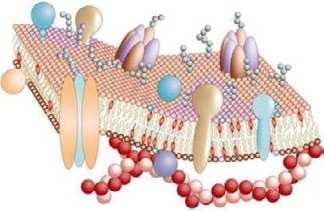 Какой структурный компонент клетки изображен на рисунке?Какой структурный компонент клетки изображен на рисунке?Какой структурный компонент клетки изображен на рисунке?Аппарат Гольджи.Клеточная мембрана.ЭПС.Центриоли.Аппарат Гольджи.Клеточная мембрана.ЭПС.Центриоли.3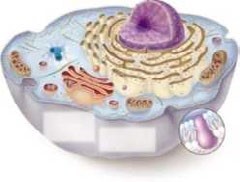 В животной клетке отсутствуют:В животной клетке отсутствуют:В животной клетке отсутствуют:МитохондрийКлеточного центра.Пластид.Ядра.МитохондрийКлеточного центра.Пластид.Ядра.4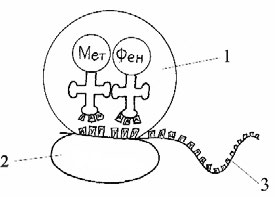 На рибосомах в клетке образуются:На рибосомах в клетке образуются:На рибосомах в клетке образуются:Белки.Жиры.Энергию.Углеводы.Белки.Жиры.Энергию.Углеводы.5К органоидам клетки двумембранного строения относят:К органоидам клетки двумембранного строения относят:К органоидам клетки двумембранного строения относят:Лизосомы.Митохондрии.Рибосомы.ЭПС.Лизосомы.Митохондрии.Рибосомы.ЭПС.6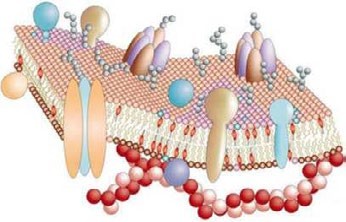 Определите структуру клетки, изображенную на рисункеОпределите структуру клетки, изображенную на рисункеОпределите структуру клетки, изображенную на рисункеаппарат Гольджимембрана клетки с гликокалексоммембрана клетки с клеточной стенкойэндоплазматическая сетьаппарат Гольджимембрана клетки с гликокалексоммембрана клетки с клеточной стенкойэндоплазматическая сеть7К органоидам клетки двумембранного строения относят:К органоидам клетки двумембранного строения относят:К органоидам клетки двумембранного строения относят:Лизосомы.Митохондрии.Рибосомы.ЭПС.Лизосомы.Митохондрии.Рибосомы.ЭПС.Осуществите множественный выбор (два верных ответа из шести)Осуществите множественный выбор (два верных ответа из шести)Осуществите множественный выбор (два верных ответа из шести)88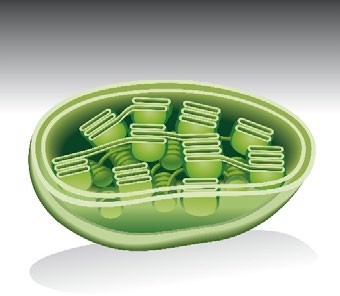 Назовите части хлоропласта, где происходит фотосинтез:Строма. Рибосомы. Граны.Тилакоиды. Включения крахмала. Кольцевая ДНК.Строма. Рибосомы. Граны.Тилакоиды. Включения крахмала. Кольцевая ДНК.Установите соответствие междуУстановите соответствие междуУстановите соответствие между9944Установите соответствие между рисунком с изображением органоида и его названиемМитохондрия Гладкая ЭПС Пластида Аппарат ГольджиМитохондрия Гладкая ЭПС Пластида Аппарат ГольджиУстановите правильную последовательностьУстановите правильную последовательностьУстановите правильную последовательность1010Процесс синтеза белка проходит следующие этапы:ТранскрипцияВыход иРНК из ядра в цитоплазму Образование комплекса Рибосома-иРНК Доставка аминокислот к месту синтеза белкаТранскрипцияВыход иРНК из ядра в цитоплазму Образование комплекса Рибосома-иРНК Доставка аминокислот к месту синтеза белка